ABSTRAKPERBANDINGAN HASIL BELAJAR SISWA MENGGUNAKAN MODEL PEMBELAJARAN SNOWBALL THROWING DENGAN MODEL PEMBELAJARAN MAKE A MATCH PADA PELAJARANEKONOMI SMAYUNISARI SITOHANGNPM 171324033Penelitian ini yang bertujuan untuk meneliti perbedaan atas dua model pembelajaran  Sowball Throwing dengan Make A Match  pada pelajaran ekonomi SMA. Dikarenakan kondisi yang terjadi saat ini, yaitu adanya Virus Covid-19 maka penelitian ini dilaksanakan di perpustakaan Universitas Muslim Nusantara Al-Washliyah sesuai dengan surat edaran Rektor Nomor: 040/BAA-UMNAW/A.16/2020 yaitu melakukan kajian pustaka. Serta mengikuti peraturan yang dibuat didalam perpustakaan UMN Al-Washliyah. Penelitian hanya mengambil data yang sama dengan judul dari skripsi ini data yang sudah didapat dalam perpustakaan ataupun jurnal dengan sejumlah keseluruhan 179 orang. Berdasarkan hasil penelitian yang dianalisis data hasil uji rata-rata kelas yang menggunakan model pembelajaran Snowbali Throwing lebih tinggi yaitu 74,72 dibandingkan siswa yang menggunakan model pembelajaran Make A Match lebih rendah yaitu 70,41. Dengan demikian bahwa perbedaan model pembelajaran Snowball Throwing dengan model Make A Match diperoleh nilai 1,06. Dapat disimpulkan bahwa model pembelajaran Snowball Throwing lebih tinggi daripada  model Make A Match, sehingga model pembelajaran Snowball Throwing lebih maksimal digunakan pada proses pembelajaran.Kata Kunci: Hasil Belajar, Model Pembelajaran Snowball Throwing, Model Pembelajaran Make A Match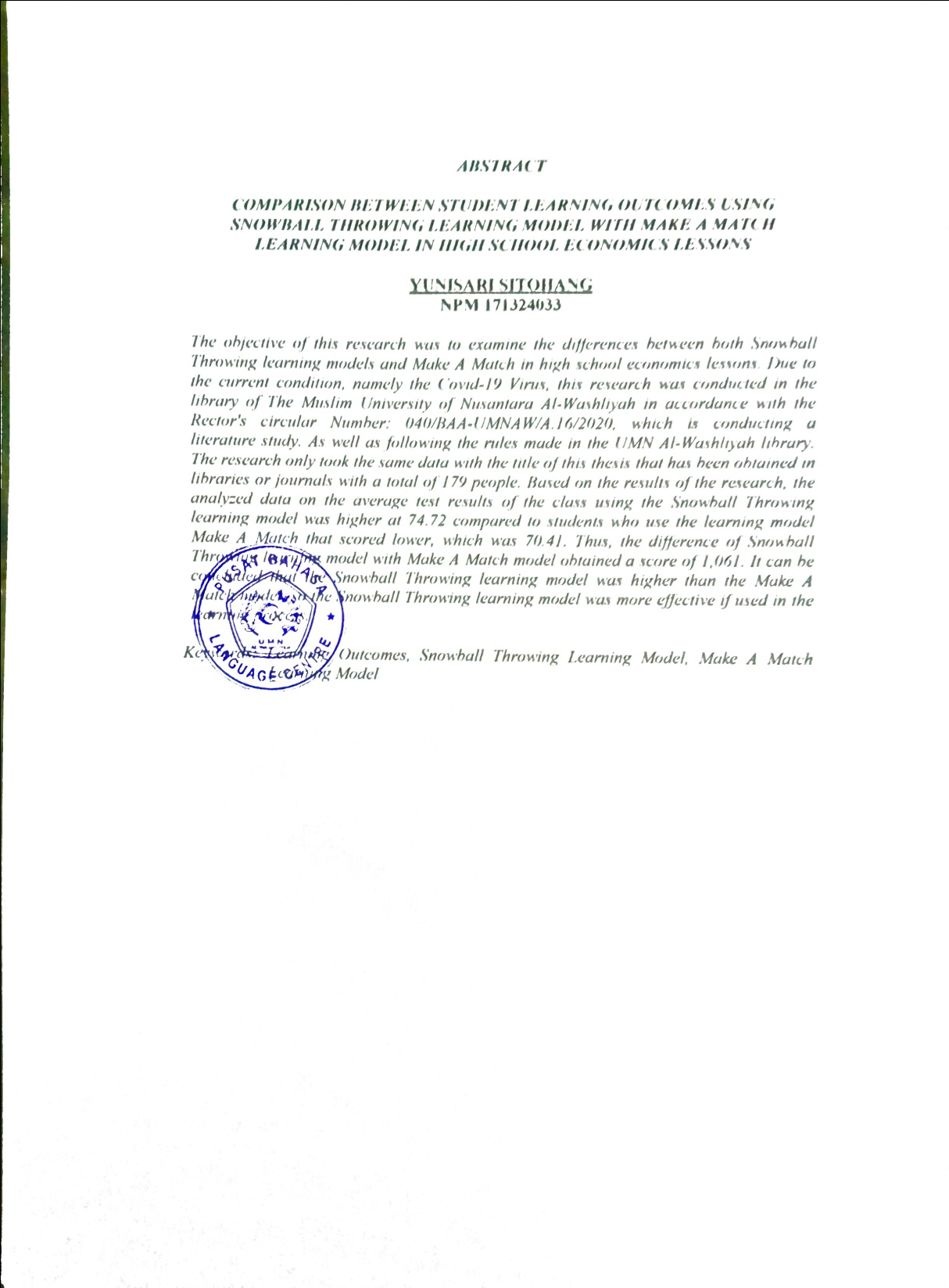 